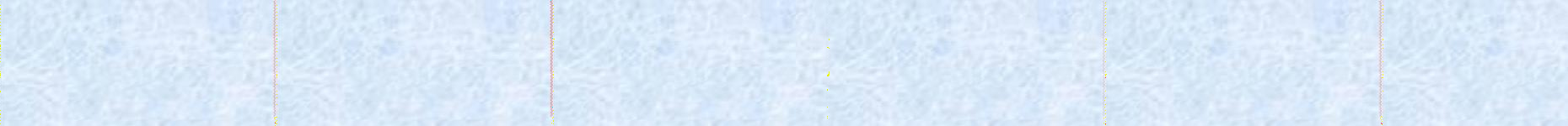 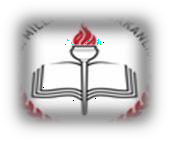 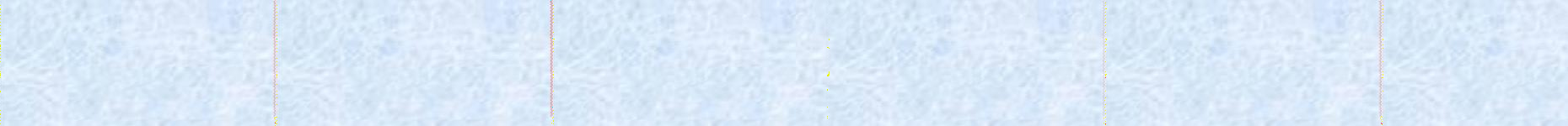 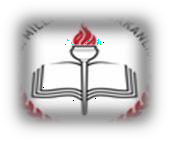 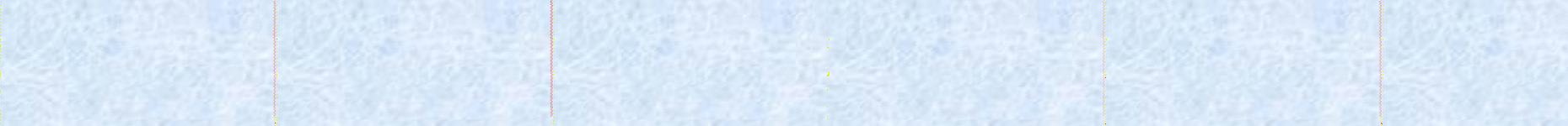 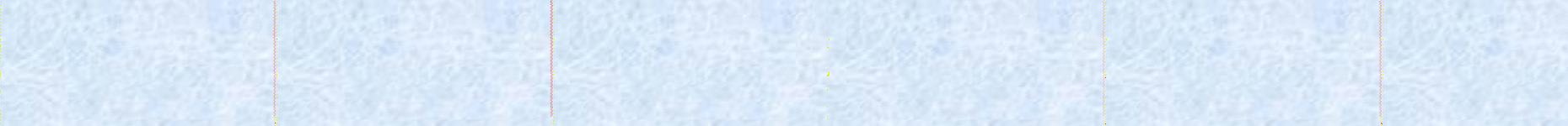 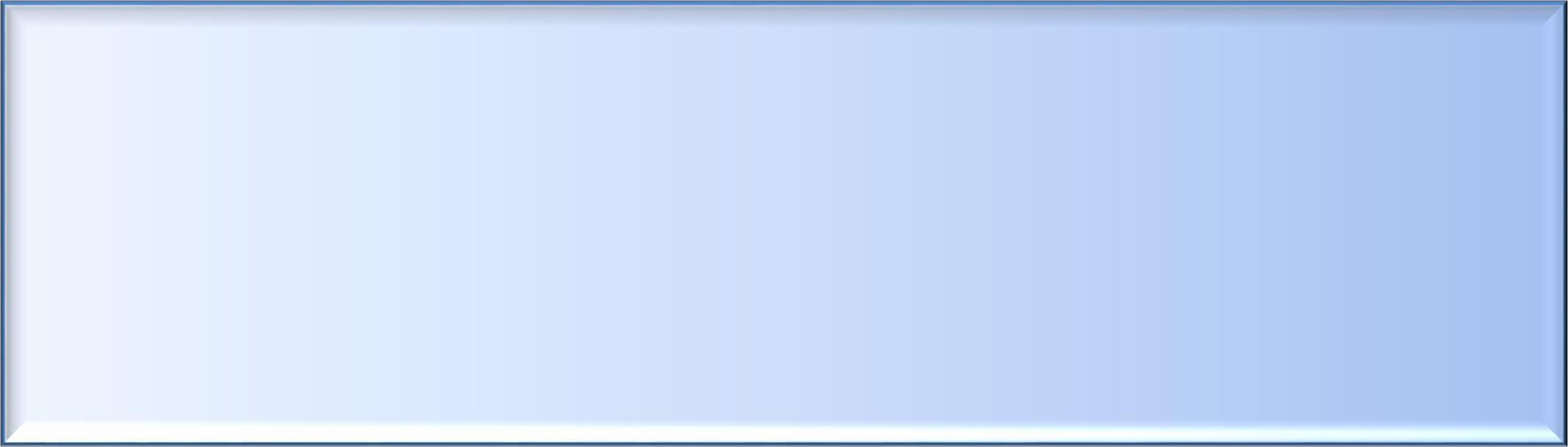 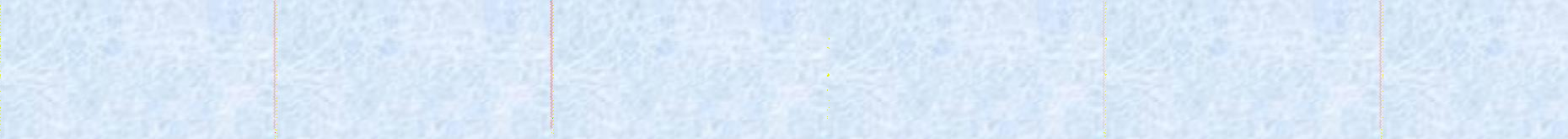 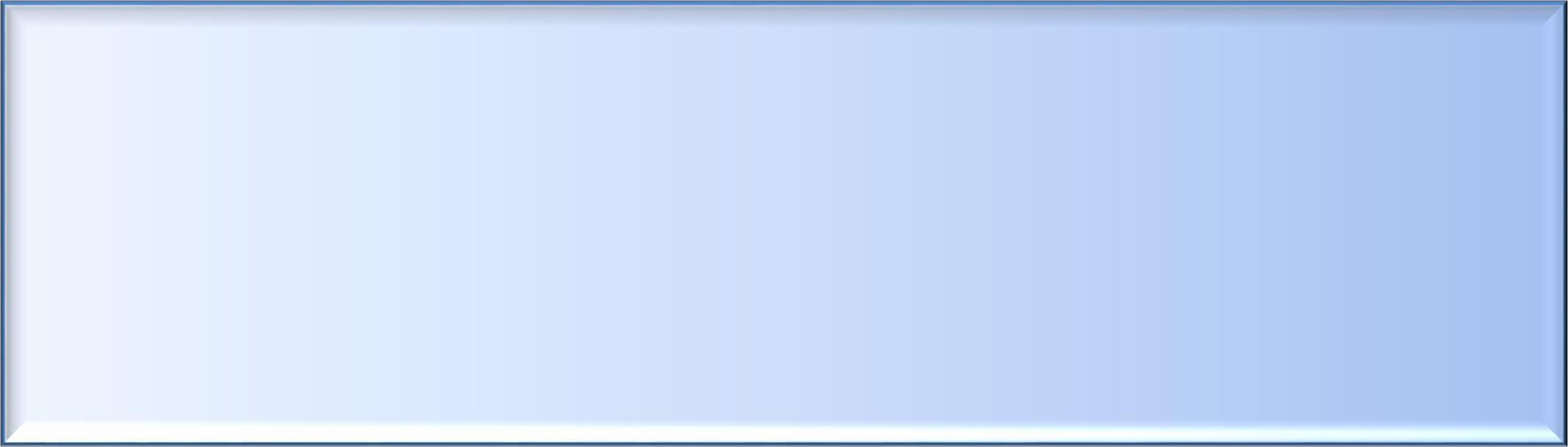 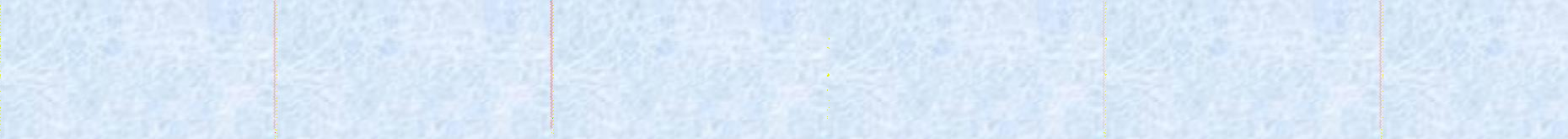 SIRA NOHİZMET ADIİSTENEN BELGELERHİZMETİN TAMAMLANMA SÜRESİ(EN GEÇ)1Öğrenci Kayıt İşlemleri1.T.C Kimlik Numarası Olan Nüfus Cüzdanı20 Dk2Öğrenci Nakil İşlemleriVeli DilekçesiTC Kimlik numarası olan nüfus cüzdanı20 Dk3Denklik ile Kayıt İşlemleriT.C Kimlik Numaralı Nüfus CüzdanıDenklik Belgesi20 Dk4Öğrenim Belgesi ve Diploma Kayıt ÖrneğiDilekçeSavaş, sel, deprem, yangın gibi nedenlerle okul kayıtları yok olmuş ise, öğrenim durumlarını kanıtlayan belge. 3.TC Kimlik No20 Dk5Öğrenci BelgesiVelinin sözlü beyanıÖğrenci Okul Numarası15 DkIRA NOHİZMET ADIİSTENEN BELGELERHİZMETİN TAMAMLANMA SÜRESİ(EN GEÇ)6İlköğretimDiploması1.Sözlü Başvuru15 Dk7Merkezi Sınav İşlemleri (LGS)Başvuru FormuTercih Formu30 Dk1. Öğrenci ailesinin maddi durumunu gösterir beyannameve ekleri2. Öğretmen çocuğu kontenjanından başvuru yapacak8PYBS (Parasız Yatılılık veBursluluk Sınavı) İşlemleriöğrenciler için; öğretmen çocuğu olduğunu gösterir belge3. 2828 ile 5395 sayılı Kanunlar kapsamına giren çocuk ve ailesinin oturduğu yerde ilköğretim okulu (taşımalı eğitim kapsamında olanlar dâhil) bulunmayan çocuk olduklarınadair belgeler,30 DkNüfus kayıt ÖrneğiEk-1 Belgesi9DYK Başvuruları1.Sözlü veya Yazılı Başvuru10 DkSIRA NOHİZMET ADIİSTENEN BELGELERHİZMETİN TAMAMLANMA SÜRESİ(EN GEÇ)10Öğrenci İzinleriVelinin yazılı veya sözlü başvurusu üzerine verilir.Sağlık nedeni ile ilgili izinlerde sağlık raporu15 Dk11Öğretmen Görev Yeri Belgesi ve Hizmet CetveliTC Kimlik NumarasıEmekli Sicil Numarasıİl Sicil NumarasıEv Adresi30 Dk12Öğretmen Maaş Bordrosu1. TC Kimlik Numarası15 Dk13Öğretmenlerin yer değiştirme talepleri (Nakil)1. Elektronik başvuru ve sözlü başvuru15 Dk14Öğretmenleringöreve başlaması (İlk Atama)1. Sözlü başvuru ve kararname15 DkSIRA NOHİZMET ADIİSTENEN BELGELERHİZMETİN TAMAMLANMA SÜRESİ(EN GEÇ)15Öğretmenlerin göreve başlaması (Naklen Atama)KararnameMaaş Nakil Bildirimi15 Dk16Öğretmen Nakil İşlemleri1. Atama Kararnamesi20 Dk17Hizmetiçi Eğitim1. Elektronik başvuru, sözlü olarak idareye bildirmeAynı gün18Mebbis- E-okul Personel Bilgileri ile İlgili İşlemler1. Konuyla ilgili dilekçeAynı gün19İzin Talep İşlemleri (Yıllık izin)1. İzin talep form dilekçesi15 DkSIRA NOHİZMET ADIİSTENEN BELGELERHİZMETİN TAMAMLANMA SÜRESİ(EN GEÇ)20İzin Talep İşlemleri (Mazeret izni)1. İzin talep form dilekçesi15 Dk21Sağlık raporunun izne çevrilmesi1. Rapor15 Dk22Derece ve Kademe Terfi İşlemleri1. İlçeden gelen derece teklif yazılarının tebliği20 Dk23Hizmet Cetveli1. Sözlü Başvuru20 Dk24Derece/Kademe Terfi işlemleri1. Gecikmelerde dilekçeAynı gün25Veli Tarafından Öğrenci Davranışlarını Değerlendirme Kurulu Kararına İtiraz EtmeVeli itiraz dilekçesi1 HaftaSIRA NOHİZMET ADIİSTENEN BELGELERHİZMETİN TAMAMLANMA SÜRESİ(EN GEÇ)İlköğretimOkullarında Sınıf YükseltmeVeli dilekçesiİlköğretimde, yeni öğretim yılının başladığı ilk bir ay içerisinde, 1-5' inci sınıflara devam eden öğrencilerden beden ve zihince gelişmiş olup bilgi ve beceri bakımından sınıf düzeyinin üstünde olanlar için sınıf/şube rehber öğretmeninin ve varsa okul rehber öğretmeninin yazılı önerileri1 HAFTA26İlköğretimOkullarında Sınıf YükseltmeVeli dilekçesiİlköğretimde, yeni öğretim yılının başladığı ilk bir ay içerisinde, 1-5' inci sınıflara devam eden öğrencilerden beden ve zihince gelişmiş olup bilgi ve beceri bakımından sınıf düzeyinin üstünde olanlar için sınıf/şube rehber öğretmeninin ve varsa okul rehber öğretmeninin yazılı önerileriİlk Müracaat Yer: Derik Alanlı Ortaokulu Müdürlüğüİkinci Müracaat Yeri: İlçe Milli Eğitim Müdürlüğü   İsim: Hasan AYDOAĞNİsim: Mustafa KAHRAMANUnvan: Okul MüdürüUnvan: İlçe Milli Eğitim MüdürüAdres: Alanlı Mah. Alanlı Cad. No:100Adres: DERİKTel:: 0532 433 89 49Tel.: 0482 251 32 42E-posta718525@meb.k12.trE-posta: